Bloque de materias troncais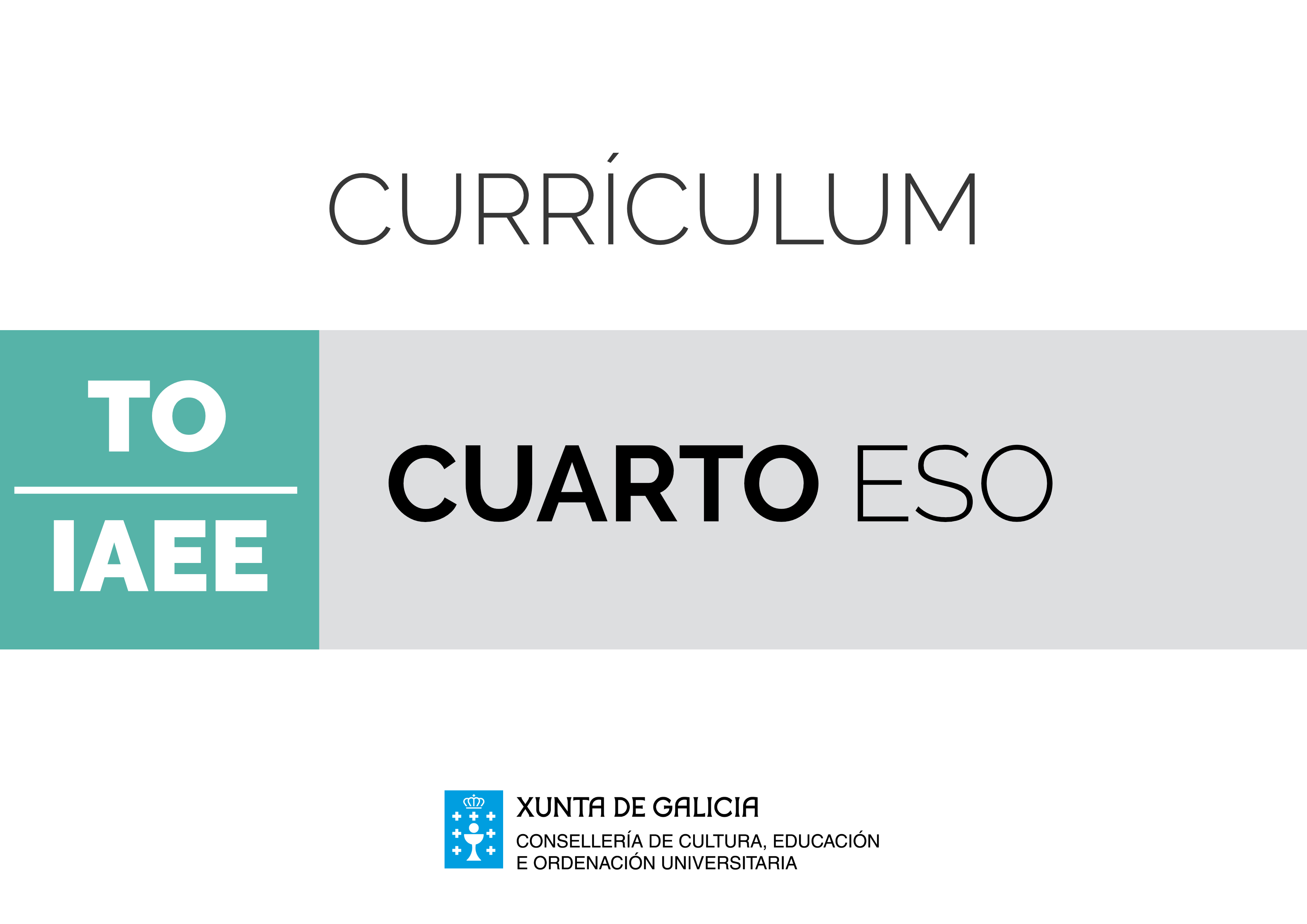 Iniciación á Actividade Emprendedora e EmpresarialIntroduciónO espírito emprendedor é un concepto que abrangue valores persoais tales como a creatividade, a disposición positiva para a innovación e o cambio, a confianza en si mesmo/a, a motivación de logro, o liderado, a aceptación do fracaso como fonte de experiencia, e as actitudes de cooperación e de traballo en equipo. Todas as persoas terán que emprender na súa vida persoal e laboral, terán que innovar e procurar novas respostas, no mundo globalizado e cambiante ao que se enfrontan, aínda que non todas logran levar a cabo un proxecto empresarial propio. Formar cidadáns e cidadás capaces de asumir riscos, ser innovadores/as, con posibilidade de negociación e pensamento estratéxico, e con capacidade para o emprendemento constitúe o reto desta materia. Inclúe aspectos teóricos e prácticos orientados a preparar o alumnado para unha cidadanía responsable e para a vida profesional; axuda ao coñecemento das actividades e das necesidades das persoas emprendedoras, persegue que poidan responsabilizarse da súa propia carreira e do seu camiño persoal de formación, e da toma das decisións clave na súa vida, ademais da posibilidade de crear un negocio propio ou actuar como innovadores/as no traballo dentro dunha organización.A estrutura desta materia consta de tres grandes bloques: o primeiro, titulado "Autonomía persoal, liderado e innovación", está centrado na descrición das calidades e as destrezas persoais asociadas á iniciativa emprendedora, no repaso das decisións sobre o itinerario vital e a actuación como futuro/a traballador/a; no segundo bloque, "Proxecto de empresa", repásanse as principais áreas e funcións da empresa co obxecto de pór en marcha o proxecto empresarial xurdido da idea de negocio xerado previamente; e para finalizar, un bloque que baixo o título de "Finanzas" analiza as alternativas con que conta a empresa para elixir a súa forma xurídica, as fontes de financiamento do seu proxecto empresarial,a necesidade de planificar as necesidades financeiras e as obrigas fiscais e prever a evolución do negocio, garantindo a súa viabilidade.Esta materia contribúe ao desenvolvemento, ademais, da competencia de sentido de iniciativa emprendedora e espírito emprendedor, que incide na consecución do benestar económico e social da comunidade, así como das competencias de comunicación lingüística e matemática, e das competencias básicas en ciencia e tecnoloxía, dixital, sociais e cívicas, e a competencia de aprender a aprender.Iniciación á Actividade Emprendedora e Empresarial. 4º de ESOIniciación á Actividade Emprendedora e Empresarial. 4º de ESOIniciación á Actividade Emprendedora e Empresarial. 4º de ESOObxectivosContidosCriterios de avaliaciónEstándares de aprendizaxeCompetencias claveBloque 1. Autonomía persoal, liderado e innovaciónBloque 1. Autonomía persoal, liderado e innovaciónBloque 1. Autonomía persoal, liderado e innovaciónegB1.1. Autonomía e autocoñecemento. A iniciativa emprendedora e o/a empresario/a na sociedade.B1.2. Intereses, aptitudes e motivacións persoais para a carreira profesional.B1.1. Describir as calidades persoais e as destrezas asociadas á iniciativa emprendedora, analizando os requisitos de distintos postos de traballo e actividades empresariais.IAEEB1.1.1. Identifica as calidades persoais, as actitudes, as aspiracións e a formación propias das persoas con iniciativa emprendedora, e describe a actividade dos/das empresarios/as e o seu papel na xeración de traballo e benestar social.CSIEECAAegB1.1. Autonomía e autocoñecemento. A iniciativa emprendedora e o/a empresario/a na sociedade.B1.2. Intereses, aptitudes e motivacións persoais para a carreira profesional.B1.1. Describir as calidades persoais e as destrezas asociadas á iniciativa emprendedora, analizando os requisitos de distintos postos de traballo e actividades empresariais.IAEEB1.1.2. Investiga con medios telemáticos as áreas de actividade profesional do seu contorno, os tipos de empresa que as desenvolven e os postos de traballo en cada unha, razoando os requisitos para o desempeño profesional en cada un deles.CDCAACSIEEbgB1.3. Itinerarios formativos e carreiras profesionais. Proceso de procura de emprego en empresas do sector. Autoemprego. Proceso de toma de decisións sobre o itinerario persoal.B1.2. Tomar decisións sobre o itinerario vital propio comprendendo as posibilidades de emprego, o autoemprego e a carreira profesional, en relación coas habilidades persoais e as alternativas de formación e aprendizaxe ao longo da vida.IAEEB1.2.1. Deseña un proxecto de carreira profesional propia relacionando as posibilidades do ámbito coas calidades e as aspiracións persoais, e valorando a opción do autoemprego e a necesidade de formación ao longo da vida.CAACSIEEacgmB1.4. Dereito do traballo.B1.5. Dereitos e deberes derivados da relación laboral.B1.6. Contrato de traballo e negociación colectiva.B1.7. Seguridade Social. Sistema de protección. Emprego e desemprego.B1.8. Protección do/da traballador/a e beneficios sociais.B1.9. Riscos laborais. Normas. Planificación da protección na empresa.B1.3. Actuar como futuro/a traballador/a responsable coñecendo os seus dereitos e deberes como tal, valorando a acción do Estado e da Seguridade Social na protección da persoa empregada, e comprendendo a necesidade de protección dos riscos laborais.IAEEB1.3.1. Identifica as normas e as institucións que interveñen nas relacións entre os/as traballadores/as e as empresas, en relación co funcionamento do mercado de traballo.CSCCSIEEacgmB1.4. Dereito do traballo.B1.5. Dereitos e deberes derivados da relación laboral.B1.6. Contrato de traballo e negociación colectiva.B1.7. Seguridade Social. Sistema de protección. Emprego e desemprego.B1.8. Protección do/da traballador/a e beneficios sociais.B1.9. Riscos laborais. Normas. Planificación da protección na empresa.B1.3. Actuar como futuro/a traballador/a responsable coñecendo os seus dereitos e deberes como tal, valorando a acción do Estado e da Seguridade Social na protección da persoa empregada, e comprendendo a necesidade de protección dos riscos laborais.IAEEB1.3.2. Distingue os dereitos e as obrigas que se derivan das relacións laborais, e compróbaos en contratos de traballo e documentos de negociación colectiva.CSCCSIEECMCCTacgmB1.4. Dereito do traballo.B1.5. Dereitos e deberes derivados da relación laboral.B1.6. Contrato de traballo e negociación colectiva.B1.7. Seguridade Social. Sistema de protección. Emprego e desemprego.B1.8. Protección do/da traballador/a e beneficios sociais.B1.9. Riscos laborais. Normas. Planificación da protección na empresa.B1.3. Actuar como futuro/a traballador/a responsable coñecendo os seus dereitos e deberes como tal, valorando a acción do Estado e da Seguridade Social na protección da persoa empregada, e comprendendo a necesidade de protección dos riscos laborais.IAEEB1.3.3. Describe as bases do sistema da Seguridade Social e as obrigas dos/das traballadores/as e dos/das empresarios/as dentro deste, así como as prestacións mediante procuras nas web institucionais, valorando a súa acción protectora ante as continxencias cubertas.CCLCSCCSIEEacgmB1.4. Dereito do traballo.B1.5. Dereitos e deberes derivados da relación laboral.B1.6. Contrato de traballo e negociación colectiva.B1.7. Seguridade Social. Sistema de protección. Emprego e desemprego.B1.8. Protección do/da traballador/a e beneficios sociais.B1.9. Riscos laborais. Normas. Planificación da protección na empresa.B1.3. Actuar como futuro/a traballador/a responsable coñecendo os seus dereitos e deberes como tal, valorando a acción do Estado e da Seguridade Social na protección da persoa empregada, e comprendendo a necesidade de protección dos riscos laborais.IAEEB1.3.4. Identifica as situacións de risco laboral máis habituais nos sectores de actividade económica máis salientables no ámbito, e indica os métodos de prevención legalmente establecidos, así como as técnicas de primeiros auxilios aplicables en caso de accidente ou dano.CSIEECAACMCCTBloque 2. Proxecto de empresaBloque 2. Proxecto de empresaBloque 2. Proxecto de empresadgB2.1. Idea de proxecto de empresa. Avaliación da idea. O contorno e o papel social da empresa.B2.2. Elementos e estrutura da empresa.B2.3. Plan de empresa.B2.4. Planificación na empresa.B2.1. Crear un proxecto de empresa na aula e describir as características internas e a súa relación co contorno, así como a súa función social, identificando os elementos que constitúen a súa rede loxística como provedores/as, clientela, sistemas de produción e comercialización, redes de almacenaxe, etc.IAEEB2.1.1. Determina a oportunidade dun proxecto de empresa, identificando as características e tomando parte na actividade que a empresa desenvolve.CSIEECAAdgB2.1. Idea de proxecto de empresa. Avaliación da idea. O contorno e o papel social da empresa.B2.2. Elementos e estrutura da empresa.B2.3. Plan de empresa.B2.4. Planificación na empresa.B2.1. Crear un proxecto de empresa na aula e describir as características internas e a súa relación co contorno, así como a súa función social, identificando os elementos que constitúen a súa rede loxística como provedores/as, clientela, sistemas de produción e comercialización, redes de almacenaxe, etc.IAEEB2.1.2. Identifica as características internas e externas da empresa en proxecto, así como os elementos que constitúen o contono específico desta (mercado, provedores/as, clientela, sistemas de produción e/ou comercialización, almacenaxe, etc.).CSIEECMCCTCDdgB2.1. Idea de proxecto de empresa. Avaliación da idea. O contorno e o papel social da empresa.B2.2. Elementos e estrutura da empresa.B2.3. Plan de empresa.B2.4. Planificación na empresa.B2.1. Crear un proxecto de empresa na aula e describir as características internas e a súa relación co contorno, así como a súa función social, identificando os elementos que constitúen a súa rede loxística como provedores/as, clientela, sistemas de produción e comercialización, redes de almacenaxe, etc.IAEEB2.1.3. Describe a relación da empresa proxectada co seu sector, a súa estrutura organizativa e as funcións de cada departamento, e identifica os procedementos de traballo no desenvolvemento do proceso produtivo ou comercial.CSIEECCLCMCCTdgB2.1. Idea de proxecto de empresa. Avaliación da idea. O contorno e o papel social da empresa.B2.2. Elementos e estrutura da empresa.B2.3. Plan de empresa.B2.4. Planificación na empresa.B2.1. Crear un proxecto de empresa na aula e describir as características internas e a súa relación co contorno, así como a súa función social, identificando os elementos que constitúen a súa rede loxística como provedores/as, clientela, sistemas de produción e comercialización, redes de almacenaxe, etc.IAEEB2.1.4. Elabora documentos para a planificación das funcións da empresa en proxecto, tanto a longo como a curto prazo.CCLCSIEECMCCTbghB2.5. Información na empresa. Información contable. Información de recursos humanos. Documentos comerciais de cobramento e pagamento. Arquivo.B2.2. Identificar e organizar a información das áreas da empresa en proxecto aplicando os métodos correspondentes á tramitación documental empresarial.IAEEB2.2.1. Manexa como usuario/a de nivel básico aplicacións informáticas de control e seguimento de clientela, provedores/as e outros, aplicando as técnicas básicas de contabilidade, xestión financeira e comercial e administración de persoal, para a organización da información da empresa proxectada.CDCMCCTCAAbghB2.5. Información na empresa. Información contable. Información de recursos humanos. Documentos comerciais de cobramento e pagamento. Arquivo.B2.2. Identificar e organizar a información das áreas da empresa en proxecto aplicando os métodos correspondentes á tramitación documental empresarial.IAEEB2.2.2. Transmite información entre as áreas e a clientela da empresa en proxecto, recoñecendo e aplicando técnicas de comunicación e negociación, e aplicando o tratamento protocolario axeitado mediante medios telemáticos e presenciais.CCLCSIEECDCMCCTghlB2.6. Actividades na empresa. Función de produción. Función comercial e de márketing.B2.7. Axudas e apoio á creación de empresas.B2.3. Realizar actividades de produción e comercialización propias da empresa proxectada, aplicando técnicas de comunicación e traballo en equipo.IAEEB2.3.1. Crea materiais publicitarios e para a difusión dos produtos e/ou servizos obxecto do proxecto, e elabora un plan de comunicación en internet e en redes sociais, aplicando os principios do márketing.CCLCSIEECDCMCCTghlB2.6. Actividades na empresa. Función de produción. Función comercial e de márketing.B2.7. Axudas e apoio á creación de empresas.B2.3. Realizar actividades de produción e comercialización propias da empresa proxectada, aplicando técnicas de comunicación e traballo en equipo.IAEEB2.3.2. Desenvolve tarefas de produción e/ou comercialización na empresa en proxecto segundo os plans de control prefixados: simulando a toma de decisións para cumprir os prazos e os obxectivos establecidos e propondo melloras, mediante o traballo en equipo.CSIEECMCCTCDCAAghlB2.6. Actividades na empresa. Función de produción. Función comercial e de márketing.B2.7. Axudas e apoio á creación de empresas.B2.3. Realizar actividades de produción e comercialización propias da empresa proxectada, aplicando técnicas de comunicación e traballo en equipo.IAEEB2.3.3. Compila datos sobre os apoios á creación de empresas tanto do contorno próximo como do territorial, estatal ou europeo, e selecciona as posibilidades que se axusten ao proxecto de empresa formulado.CDCMCCTCSIEEBloque 3. FinanzasBloque 3. FinanzasBloque 3. FinanzasadghlñB3.1. Tipos de empresa segundo a súa forma xurídica.B3.2. Elección da forma xurídica.B3.3. Trámites de posta en marcha dunha empresa.B3.1. Describir as formas xurídicas das empresas en relación coas responsabilidades legais dos/das seus/súas propietarios/a e xestores/as, así como coas esixencias de capital.IAEEB3.1.1. Distingue as formas xurídicas das empresas e indica as esixencias de capital e responsabilidades propias de cada tipo.CSIEECMCCTadghlñB3.1. Tipos de empresa segundo a súa forma xurídica.B3.2. Elección da forma xurídica.B3.3. Trámites de posta en marcha dunha empresa.B3.1. Describir as formas xurídicas das empresas en relación coas responsabilidades legais dos/das seus/súas propietarios/a e xestores/as, así como coas esixencias de capital.IAEEB3.1.2. Identifica e enumera as administracións públicas implicadas na posta en marcha de empresas, e compila por vía telemática os principais documentos necesarios para a posta en funcionamento.CDCMCCTCSIEEadghlñB3.1. Tipos de empresa segundo a súa forma xurídica.B3.2. Elección da forma xurídica.B3.3. Trámites de posta en marcha dunha empresa.B3.1. Describir as formas xurídicas das empresas en relación coas responsabilidades legais dos/das seus/súas propietarios/a e xestores/as, así como coas esixencias de capital.IAEEB3.1.3. Valora as tarefas de apoio, rexistro, control e fiscalización que realizan as autoridades no proceso de creación de empresas, e describe os trámites que se deben realizar.CSCCMCCTadghlñB3.1. Tipos de empresa segundo a súa forma xurídica.B3.2. Elección da forma xurídica.B3.3. Trámites de posta en marcha dunha empresa.B3.1. Describir as formas xurídicas das empresas en relación coas responsabilidades legais dos/das seus/súas propietarios/a e xestores/as, así como coas esixencias de capital.IAEEB3.1.4. Selecciona a forma xurídica máis axeitada en cada caso segundo a actividade que se vaia desenvolver, o número de emprendedores/as, o alcance da responsabilidade que se vaia asumir, a complexidade organizativa, a dispoñibilidade financeira e a fiscalidade. CAACSIEECMCCTbfgB3.4. Fontes de financiamento das empresas: externas (bancos, axudas e subvencións, e crowdfunding) e internas (accionistas, investidores/as e aplicación de beneficios).B3.5. Produtos financeiros e bancarios para pequenas e medianas empresas (PME): comparación.B3.2. Identificar as fontes de financiamento das empresas propias de cada forma xurídica, incluíndo as externas e internas, e valorar as máis axeitadas para cada tipo e momento no ciclo de vida da empresa.IAEEB3.2.1. Determina os investimentos necesarios para a posta en marcha dunha empresa, e distingue as principais partidas relacionadas nun balance de situación.CSIEECMCCTCDbfgB3.4. Fontes de financiamento das empresas: externas (bancos, axudas e subvencións, e crowdfunding) e internas (accionistas, investidores/as e aplicación de beneficios).B3.5. Produtos financeiros e bancarios para pequenas e medianas empresas (PME): comparación.B3.2. Identificar as fontes de financiamento das empresas propias de cada forma xurídica, incluíndo as externas e internas, e valorar as máis axeitadas para cada tipo e momento no ciclo de vida da empresa.IAEEB3.2.2. Caracteriza de xeito básico as posibilidades de financiamento das empresas, diferenciando o financiamento externo e o interno, a curto e a longo prazo, así como o custo de cada unha e as implicacións na marcha da empresa.CMCCTCDCSIEEbfglñB3.6. Planificación financeira das empresas. Estudo de viabilidade económico-financeira. Proxección da actividade. Instrumentos de análise. Razóns básicas.B3.7. Impostos que afectan as empresas. Calendario fiscal.B3.3. Recoñecer a necesidade de planificar o negocio das empresas ligándoa á previsión da evolución do sector e da economía nacional, así como da planificación financeira e fiscal.IAEEB3.3.1. Presenta un estudo de viabilidade económico-financeiro a medio prazo do proxecto de empresa, aplicando condicións reais de produtos financeiros analizados e previsións de vendas, segundo un estudo do ámbito mediante unha aplicación informática tipo folla de cálculo, manexando razóns financeiras básicas.CDCSIEECAACMCCTbfglñB3.6. Planificación financeira das empresas. Estudo de viabilidade económico-financeira. Proxección da actividade. Instrumentos de análise. Razóns básicas.B3.7. Impostos que afectan as empresas. Calendario fiscal.B3.3. Recoñecer a necesidade de planificar o negocio das empresas ligándoa á previsión da evolución do sector e da economía nacional, así como da planificación financeira e fiscal.IAEEB3.3.2. Analiza os produtos financeiros máis axeitados de entre as entidades financeiras do ámbito para cada tipo de empresa, valorando o custo e o risco de cada un, e selecciona os máis acaído para o proxecto de empresa.CAACSIEECMCCTCDbfglñB3.6. Planificación financeira das empresas. Estudo de viabilidade económico-financeira. Proxección da actividade. Instrumentos de análise. Razóns básicas.B3.7. Impostos que afectan as empresas. Calendario fiscal.B3.3. Recoñecer a necesidade de planificar o negocio das empresas ligándoa á previsión da evolución do sector e da economía nacional, así como da planificación financeira e fiscal.IAEEB3.3.3. Identifica as obrigas fiscais das empresas segundo a súa actividade e a súa forma xurídica, sinala o funcionamento básico do IAE, IVE, IRPF e IS, e indica as principais diferenzas entre eles.CMCCTCDCSIEEbfglñB3.6. Planificación financeira das empresas. Estudo de viabilidade económico-financeira. Proxección da actividade. Instrumentos de análise. Razóns básicas.B3.7. Impostos que afectan as empresas. Calendario fiscal.B3.3. Recoñecer a necesidade de planificar o negocio das empresas ligándoa á previsión da evolución do sector e da economía nacional, así como da planificación financeira e fiscal.IAEEB3.3.4. Valora a achega que supón a carga impositiva das empresas á riqueza nacional e ao sostemento das cargas do Estado.CSCCAA